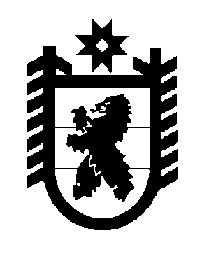 Российская Федерация Республика Карелия    ПРАВИТЕЛЬСТВО РЕСПУБЛИКИ КАРЕЛИЯРАСПОРЯЖЕНИЕот 10 декабря 2019 года № 846р-Пг. Петрозаводск В соответствии со статьей 6 Закона Республики Карелия от 23 июля 2008 года № 1227-ЗРК «О противодействии коррупции»:1. Утвердить прилагаемую Антикоррупционную программу Республики Карелия на 2020 – 2024 годы (далее – Программа).2. Органам исполнительной власти Республики Карелия:обеспечить выполнение Программы;представлять в Администрацию Главы Республики Карелия отчеты о ходе реализации Программы до 25 декабря отчетного года.3. Администрации Главы Республики Карелия:обеспечить координацию деятельности органов исполнительной власти Республики Карелия в ходе реализации мероприятий Программы;ежегодно до 25 января года, следующего за отчетным годом, представлять Главе Республики Карелия отчет о ходе реализации Программы;обеспечить рассмотрение отчета о ходе реализации Программы на заседании Комиссии по координации работы по противодействию коррупции в Республике Карелия.4. Органам местного самоуправления муниципальных образований в Республике Карелия рекомендовать в рамках своих полномочий утвердить планы (программы) мероприятий по противодействию коррупции и обеспечить их реализацию.5. Настоящее распоряжение вступает в силу с 1 января 2020 года.           Глава   Республики Карелия                                                              А.О. ПарфенчиковУтвержденараспоряжением ПравительстваРеспублики Карелияот 10 декабря 2019 года № 846р-ПАнтикоррупционная программа Республики Карелия на 2020 – 2024 годыПаспорт Антикоррупционной программы Республики Карелия на 2020 – 2024 годы Мероприятия Программы___________Наименование ПрограммыАнтикоррупционная программа Республики Карелия 
на 2020 – 2024 годы (далее – Программа)Ответственный исполнитель ПрограммыАдминистрация Главы Республики КарелияОснования для разработки ПрограммыФедеральный закон от 25 декабря 2008 года № 273-ФЗ 
«О противодействии коррупции»; Указ Президента Российской Федерации от 29 июня 2018 года № 378 «О Национальном плане противодействия коррупции на 2018 – 2020 годы»;Закон Республики Карелия от 23 июля 2008 года                               № 1227-ЗРК «О противодействии коррупции»Исполнители Программыорганы исполнительной власти Республики Карелия;Конституционный Суд Республики Карелия 
(по согласованию);Законодательное Собрание Республики Карелия 
(по согласованию);Контрольно-счетная палата Республики Карелия 
(по согласованию);Центральная избирательная комиссия Республики Карелия 
(по согласованию)Цель Программысовершенствование системы мер противодействия коррупции в Республике КарелияЗадачи Программы1) совершенствование правовых основ, в том числе касающихся системы запретов, ограничений и требований, установленных в целях противодействия коррупции, и организационных мер, направленных на противодействие коррупции в Республике Карелия, выявление и устранение коррупционных рисков;2) повышение эффективности противодействия коррупции и совершенствование антикоррупционных механизмов в реализации кадровой политики органов государственной власти Республики Карелия и органов местного самоуправления в Республике Карелия;3) повышение эффективности просветительских, образовательных и иных мероприятий, направленных на формирование антикоррупционного поведения лиц, замещающих должности в органах государственной власти Республики Карелия, органах местного самоуправления в Республике Карелия, государственных учреждениях Республики Карелия, государственных унитарных предприятиях Республики Карелия, популяризацию в обществе антикоррупционных стандартов и развитие общественного правосознания;4) расширение взаимодействия органов государственной власти Республики Карелия и органов местного самоуправления в Республике Карелия с институтами гражданского общества по вопросам реализации антикоррупционной политики в Республике Карелия, повышение эффективности мер по созданию условий для проявления общественных антикоррупционных инициатив;5) совершенствование мер по противодействию коррупции в сфере закупок товаров, работ, услуг для обеспечения государственных или муниципальных нужд;6) развитие системы мониторинга эффективности антикоррупционной политики в Республике КарелияСроки реализации Программы2020 – 2024 годыОбъем и источники финансирования Программыв пределах средств бюджета Республики Карелия, предусмотренных законом Республики Карелия о бюджете Республики Карелия на текущий финансовый год и плановый периодОжидаемые результаты реализации Программыреализация Программы будет способствовать:1) предупреждению и выявлению коррупционных правонарушений в ходе исполнения бюджета Республики Карелия;2) повышению доверия общества к деятельности органов государственной власти Республики Карелия и органов местного самоуправления в Республике Карелия;3) обеспечению реализации гражданами своих прав и свобод;4) сокращению числа граждан, столкнувшихся с проявлениями коррупции в органах государственной власти Республики Карелия и органах местного самоуправления в Республике Карелия;5) повышению правовой культуры граждан, формированию в общественном сознании устойчивых моделей законопослушного поведения;6) совершенствованию и развитию направлений взаимодействия органов государственной власти Республики Карелия и органов местного самоуправления в Республике Карелия;7) созданию условий и обеспечению участия институтов гражданского общества и населения в реализации антикоррупционной политики в Республике Карелия;8) повышению эффективности общественного контроля за деятельностью органов государственной власти Республики Карелия и органов местного самоуправления в Республике Карелия№ п/пНаименование мероприятияСрок исполнения мероприятияИсполнители12341. Совершенствование правовых основ, установленных в целях противодействия коррупции, и организационных мер, направленных на противодействие коррупции в Республике Карелия, выявление и устранение 
коррупционных рисков1. Совершенствование правовых основ, установленных в целях противодействия коррупции, и организационных мер, направленных на противодействие коррупции в Республике Карелия, выявление и устранение 
коррупционных рисков1. Совершенствование правовых основ, установленных в целях противодействия коррупции, и организационных мер, направленных на противодействие коррупции в Республике Карелия, выявление и устранение 
коррупционных рисков1. Совершенствование правовых основ, установленных в целях противодействия коррупции, и организационных мер, направленных на противодействие коррупции в Республике Карелия, выявление и устранение 
коррупционных рисков1.1.Разработка проектов норма-тивных правовых актов Республики Карелия, норма-тивных правовых актов органов государственной власти Республики Карелия в целях реализации требований законодательства о противо-действии коррупциипо мере необхо-димостиорганы исполнительной власти Республики Карелия;Конституционный Суд Республики Карелия 
(по согласованию);Законодательное Собрание Республики Карелия (по согласованию);Контрольно-счетная палата Республики Карелия (по согласованию);Центральная избирательная комиссия Республики Карелия (по согласованию)1.2.Проведение антикорруп-ционной экспертизы норма-тивных правовых актов и их проектов в соответствии с требованиями действующего законодательствана постоянной основеорганы исполнительной власти Республики Карелия;Законодательное Собрание Республики Карелия 
(по согласованию);Контрольно-счетная палата 1234Республики Карелия 
(по согласованию);Центральная избирательная комиссия Республики Карелия (по согласованию)1.3.Размещение проектов норма-тивных правовых актов на официальных сайтах органов государственной власти Республики Карелия в информационно-телекомму-никационной сети «Интернет» для обеспечения возможности проведения независимой антикоррупционной экспертизына постоянной основеорганы исполнительной власти Республики Карелия;Законодательное Собрание Республики Карелия 
(по согласованию);Контрольно-счетная палата Республики Карелия 
(по согласованию);Центральная избирательная комиссия Республики Карелия (по согласованию)1.4.Организация проведения заседаний Комиссии по координации работы по противодействию коррупции в Республике Карелия, подготовка материалов к заседаниям и контроль за исполнением принятых ею решенийпо плану работы Комиссии по координации работы по противо-действию коррупции в Республике КарелияАдминистрация Главы Республики Карелия1.5.Мониторинг деятельности комиссий органов исполни-тельной власти Республики Карелия по соблюдению требований к служебному поведению государственных гражданских служащих Республики Карелия и урегулированию конфликта интересовежеквар-тальноАдминистрация Главы Республики Карелия12341.6.Разработка, утверждение и реализация планов меро-приятий по противодействию коррупции в органах государ-ственной власти Республики Карелияна постоянной основеорганы исполнительной власти Республики Карелия;Конституционный Суд Республики Карелия (по согласованию);Законодательное Собрание Республики Карелия 
(по согласованию);Контрольно-счетная палата Республики Карелия 
(по согласованию);Центральная избирательная комиссия Республики Карелия (по согласованию)1.7.Проведение общественных обсуждений (с привлечением экспертного сообщества) проектов планов меро-приятий по противодействию коррупции в органах государственной власти Республики Карелияпо мере необхо-димостиорганы исполнительной власти Республики Карелия;Конституционный Суд Республики Карелия 
(по согласованию);Законодательное Собрание Республики Карелия 
(по согласованию);Контрольно-счетная палата Республики Карелия 
(по согласованию);Центральная избирательная комиссия Республики Карелия (по согласованию) 1.8.Представление в Админист-рацию Главы Республики Карелия отчетов о реализации мер антикоррупционной политики (за отчетный год), предусмотренных распоряже-нием Главы Республики Карелия от 15 января 2009 года № 16-режегодно,не позднее 20 декабря отчетного годаорганы исполнительной власти Республики Карелия12341.9.Анализ результатов реализа-ции планов органов исполнительной власти Республики Карелия по противодействию коррупции в целях оценки их эффективности в соответ-ствии с планом, утверждае-мым Адми-нистрацией Главы Республики Карелия  Администрация Главы Республики Карелия1.10.Представление Главе Респуб-лики Карелия доклада о реализации мер анти-коррупционной политики на территории Республики Карелия за прошедший год в соответствии с Порядком проведения антикоррупцион-ного мониторинга, утвержден-ным постановлением Прави-тельства Республики Карелия 
от 31 декабря 2009 года 
№ 321-П «О Порядке проведения антикорруп-ционного мониторинга»до 1 марта года, следующего за отчетнымАдминистрация Главы Республики Карелия1.11.Проведение социологических исследований на основании методики, утвержденной Правительством Российской Федерации, в целях оценки уровня коррупции в Республике КарелияежегодноАдминистрация Главы Республики Карелия1.12.Разработка, утверждение и актуализация административ-ных регламентов предостав-ления государственных услугпо мере необхо-димостиорганы исполнительной власти Республики Карелия1.13.Разработка, утверждение и актуализация администра-тивных регламентов осуществления региональ-ного государственного контроля (надзора)по мере необхо-димостиорганы исполнительной власти Республики Карелия12341.14.Актуализация карт корруп-ционных рисков, возникаю-щих при реализации функций органов исполнительной власти Республики Карелия, и мер по их минимизациина постояннойосновеорганы исполнительной власти Республики Карелия2. Повышение эффективности противодействия коррупции и совершенствование антикоррупционных механизмов в реализации кадровой политики органов государственной власти Республики Карелия2. Повышение эффективности противодействия коррупции и совершенствование антикоррупционных механизмов в реализации кадровой политики органов государственной власти Республики Карелия2. Повышение эффективности противодействия коррупции и совершенствование антикоррупционных механизмов в реализации кадровой политики органов государственной власти Республики Карелия2. Повышение эффективности противодействия коррупции и совершенствование антикоррупционных механизмов в реализации кадровой политики органов государственной власти Республики Карелия2.1.Повышение квалификации государственных гражданских служащих Республики Карелия, в должностные обязанности которых входит участие в противодействии коррупции ежегодноорганы исполнительной власти Республики Карелия;Конституционный Суд Республики Карелия 
(по согласованию);Законодательное Собрание Республики Карелия 
(по согласованию);Контрольно-счетная палата Республики Карелия 
(по согласованию);Центральная избирательная комиссия Республики Карелия (по согласованию)2.2.Обучение государственных гражданских служащих Республики Карелия, впервые поступивших на государст-венную гражданскую службу Республики Карелия для замещения должностей, включенных в перечни должностей, установленные нормативными правовыми актами Республики Карелия, по образовательным програм-мам в области протии-водействия коррупцииежегодноорганы исполнительной власти Республики Карелия;Конституционный Суд Республики Карелия 
(по согласованию);Законодательное Собрание Республики Карелия 
(по согласованию);Контрольно-счетная палата Республики Карелия 
(по согласованию);Центральная избирательная комиссия Республики Карелия (по согласованию)12342.3.Актуализация перечня должностей государственной гражданской службы Респуб-лики Карелия, при замещении которых государственные гражданские служащие Республики Карелия обязаны представлять сведения о своих доходах, об имуществе и обязательствах имущест-венного характера, а также сведения о доходах, об имуществе и обязательствах имущественного характера своих супруги (супруга) и несовершеннолетних детейна постоянной основеорганы исполнительной власти Республики Карелия;Конституционный Суд Республики Карелия 
(по согласованию);Законодательное Собрание Республики Карелия 
(по согласованию);Контрольно-счетная палата Республики Карелия 
(по согласованию);Центральная избирательная комиссия Республики Карелия (по согласованию)2.4.Информирование лиц, заме-щающих государственные должности Республики Карелия, государственных гражданских служащих Республики Карелия, лиц, претендующих на замещение данных должностей, о положениях действующего законодательства о противо-действии коррупциина постоянной основеорганы исполнительной власти Республики Карелия;Конституционный Суд Республики Карелия 
(по согласованию);Законодательное Собрание Республики Карелия 
(по согласованию);Контрольно-счетная палата Республики Карелия 
(по согласованию);Центральная избирательная комиссия Республики Карелия (по согласованию)2.5.Оказание консультативной и методической помощи должностным лицам кадро-вых служб органов госу-дарственной власти Респуб-лики Карелия, ответственным за работу по профилактике коррупционных и иных правонарушений, по вопросам, связанным с применением законодатель-ства о протииводействии коррупциина постоянной основеАдминистрация Главы Республики Карелия12342.6.Проведение семинаров-совещаний с должностными лицами кадровых служб органов государственной власти Республики Карелия, ответственными за работу по профилактике коррупцион-ных и иных правонарушений, по вопросам организации исполнения положений законодательства о противо-действии коррупциипо мере необхо-димостиАдминистрация Главы Республики Карелия2.7.Проведение обучающих меро-приятий для государственных гражданских служащих Республики Карелия по вопросам заполнения справок о доходах, расходах, об имуществе и обязательствах имущественного характераI квартал 2020, 2021, 2022, 2023, 2024 годоворганы исполнительной власти Республики Карелия;Конституционный Суд Республики Карелия 
(по согласованию);Законодательное Собрание Республики Карелия 
(по согласованию);Контрольно-счетная палата Республики Карелия 
(по согласованию);Центральная избирательная комиссия Республики Карелия (по согласованию)2.8.Анализ сведений о доходах, расходах, об имуществе и обязательствах имуществен-ного характера, представлен-ных государственными гражданскими служащими Республики Карелияиюнь – ноябрь 2020, 2021, 2022, 2023, 2024 годовАдминистрация Главы Республики Карелия;Конституционный Суд Республики Карелия 
(по согласованию);Законодательное Собрание Республики Карелия 
(по согласованию);Контрольно-счетная палата Республики Карелия 
(по согласованию);Центральная избирательная комиссия Республики Карелия (по согласованию)12342.9.Анализ соблюдения государ-ственными гражданскими служащими Республики Карелия запретов, ограни-чений и требований, установленных в целях противодействия коррупции, в том числе касающихся полу-чения подарков отдельными категориями лиц, выполнения иной оплачиваемой работы, обязанности уведомлять об обращениях в целях склоне-ния к совершению корруп-ционных правонарушенийна постоянной основеорганы исполнительной власти Республики Карелия;Конституционный Суд Республики Карелия 
(по согласованию);Законодательное Собрание Республики Карелия 
(по согласованию);Контрольно-счетная палата Республики Карелия 
(по согласованию);Центральная избирательная комиссия Республики Карелия (по согласованию)2.10.Выявление случаев возник-новения конфликта интересов, одной из сторон которого являются лица, замещающие государственные должности Республики Карелия, государ-ственные гражданские служа-щие Республики Карелияна постоянной основеорганы исполнительной власти Республики Карелия;Конституционный Суд Республики Карелия 
(по согласованию);Законодательное Собрание Республики Карелия 
(по согласованию);Контрольно-счетная палата Республики Карелия 
(по согласованию);Центральная избирательная комиссия Республики Карелия (по согласованию)2.11.Проверка достоверности и полноты сведений о доходах, об имуществе и обязатель-ствах имущественного харак-тера, представленных лицами, замещающими государст-венные должности Респуб-лики Карелия, и государ-ственными гражданскими служащими Республики Карелияпри наличии основанийАдминистрация Главы Республики Карелия;Конституционный Суд Республики Карелия 
(по согласованию);Законодательное Собрание Республики Карелия 
(по согласованию);Контрольно-счетная палата Республики Карелия 
(по согласованию);Центральная избирательная комиссия Республики Карелия (по согласованию)12342.12.Проверка соблюдения лицами, замещающими государствен-ные должности Республики Карелия, и государственными гражданскими служащими Республики Карелия запретов, ограничений и требований, установленных в целях противодействия коррупциипри наличии основанийАдминистрация Главы Республики Карелия;Конституционный Суд Республики Карелия 
(по согласованию);Законодательное Собрание Республики Карелия 
(по согласованию);Контрольно-счетная палата Республики Карелия 
(по согласованию);Центральная избирательная комиссия Республики Карелия (по согласованию)2.13.Осуществление контроля за соответствием расходов лиц, замещающих государствен-ные должности Республики Карелия, государственных гражданских служащих Республики Карелия, лиц, замещающих муниципальные должности, муниципальных служащих, расходов их супруг (супругов) и несовершенно-летних детей доходу данных лиц и их супруг (супругов) в случаях и порядке, установ-ленных законодательствомпри наличии основанийАдминистрация Главы Республики Карелия;Конституционный Суд Республики Карелия 
(по согласованию);Законодательное Собрание Республики Карелия 
(по согласованию);Контрольно-счетная палата Республики Карелия 
(по согласованию);Центральная избирательная комиссия Республики Карелия (по согласованию)2.14.Применение предусмотрен-ных законодательством мер юридической ответствен-ности в каждом случае несоблюдения запретов, ограничений и требований, установленных в целях противодействия коррупции, в том числе мер по предотвращению и (или) урегулированию конфликта интересовпри наличии основанийорганы исполнительной власти Республики Карелия;Конституционный Суд Республики Карелия 
(по согласованию);Законодательное Собрание Республики Карелия 
(по согласованию);Контрольно-счетная палата Республики Карелия 
(по согласованию);Центральная избирательная комиссия Республики Карелия (по согласованию)12342.15.Анализ информации, содержа-щейся в Едином государст-венном реестре юридических лиц и в Едином государст-венном реестре индиви-дуальных предпринимателей, на предмет обеспечения соблюдения государствен-ными гражданскими служа-щими Республики Карелия требований, установленных федеральным законодатель-ством в целях противо-действия коррупции, направ-ление результатов анализа в Администрацию Главы Республики Карелиядекабрь 2020,2021,2022,2023,2024 годоворганы исполнительной власти Республики Карелия;Конституционный Суд Республики Карелия 
(по согласованию);Законодательное Собрание Республики Карелия 
(по согласованию);Контрольно-счетная палата Республики Карелия 
(по согласованию);Центральная избирательная комиссия Республики Карелия (по согласованию)2.16.Организация контроля за своевременным направле-нием в Правительство Республики Карелия сведе-ний о лицах, к которым было применено взыскание в виде увольнения (освобождения от должности) в связи с утратой доверия за совершение коррупционного правонару-шенияна постоянной основеАдминистрация Главы Республики Карелия3. Реализация антикоррупционной политики в сфере закупок товаров, работ, услуг для обеспечения нужд Республики Карелия, в финансово-бюджетной сфере3. Реализация антикоррупционной политики в сфере закупок товаров, работ, услуг для обеспечения нужд Республики Карелия, в финансово-бюджетной сфере3. Реализация антикоррупционной политики в сфере закупок товаров, работ, услуг для обеспечения нужд Республики Карелия, в финансово-бюджетной сфере3. Реализация антикоррупционной политики в сфере закупок товаров, работ, услуг для обеспечения нужд Республики Карелия, в финансово-бюджетной сфере3.1.Осуществление внутреннего и внешнего государственного финансового контроля, контроля за соблюдением законодательства Российской Федерации и иных норматив-ных правовых актов о контрактной системе в сфере закупок товаров, работ, услуг для обеспечения государст-венных нужд Республики Карелияпри наличии основанийМинистерство финансов Республики Карелия;Контрольно-счетная палата Республики Карелия 
(по согласованию) 12343.2.Подведение итогов резуль-татов осуществления внутрен-него и внешнего государст-венного финансового контроля, а также контроля за соблюдением законодатель-ства Российской Федерации и иных нормативных правовых актов о контрактной системе в сфере закупок товаров, работ, услуг для обеспечения государственных нужд Республики Карелия ежегодноАдминистрация Главы Республики Карелия;Министерство финансов Республики Карелия;Контрольно-счетная палата Республики Карелия 
(по согласованию)  3.3.Разработка нормативного правового акта Республики Карелия об осуществлении мониторинга закупок товаров, работ, услуг для обеспечения нужд Республики Карелия, предусматривающего анализ информации о контрактах, в том числе информации о нарушениях контрактов, анализ типичных нарушений законодательства о контракт-ной системе в сфере закупок, товаров, работ, услуг для обеспечения нужд Республики КарелияI квартал 2020 годаМинистерство экономического развития и промышленности Республики Карелия3.4.Внедрение автоматизирован-ной информационной системы Республики Карелия «Региональная контрактная система» в целях обеспечения возможности представления оперативной информации о ситуации, связанной с осуществлением закупок для обеспечения нужд Республики Карелия, а также возможности осуществления постоянного мониторинга, контроля и аудита в сфере закупокII квартал 
2020 года Министерство экономического развития и промышленности Республики Карелия12343.5.Оказание методической помощи государственным и муниципальным заказчикам по вопросам осуществления закупок товаров, работ, услуг для обеспечения нужд Республики Карелияна постоянной основеМинистерство экономического развития и промышленности Республики Карелия3.6.Организация и проведение обучающих мероприятий для государственных и муници-пальных заказчиков, участни-ков закупок товаров, работ, услуг для обеспечения нужд Республики Карелия в целях повышения информирован-ности о закупках товаров, работ, услуг для обеспечения нужд Республики Карелия, разъяснения законодательства о контрактной системе, порядка подачи заявок на участие в закупках товаров, работ, услуг для обеспечения нужд Республики Карелия2 раза в годМинистерство экономического развития и промышленности Республики Карелия4. Обеспечение прозрачности деятельности органов государственной власти Республики Карелия4. Обеспечение прозрачности деятельности органов государственной власти Республики Карелия4. Обеспечение прозрачности деятельности органов государственной власти Республики Карелия4. Обеспечение прозрачности деятельности органов государственной власти Республики Карелия4.1.Функционирование в органах государственной власти Республики Карелия теле-фонов доверия, горячих линий, других информа-ционных каналов, позволяю-щих гражданам сообщать о ставших известными им фактах коррупции, причинах и условиях, способствующих их совершениюна постояннойосновеорганы исполнительной власти Республики Карелия;Конституционный Суд Республики Карелия 
(по согласованию);Законодательное Собрание Республики Карелия 
(по согласованию);Контрольно-счетная палата Республики Карелия 
(по согласованию);Центральная избирательная комиссия Республики Карелия (по согласованию)4.2.Информационное наполнение и актуализация разделов «Противодействие корруп-ции» официальных сайтов органов государственной власти Республики Карелия в информационно-телекомму-никационной сети «Интернет»на постоянной основеорганы исполнительной власти Республики Карелия;Конституционный Суд Республики Карелия 
(по согласованию);Законодательное Собрание Республики Карелия 
(по согласованию);Контрольно-счетная палата Республики Карелия 
(по согласованию);Центральная избирательная комиссия Республики Карелия (по согласованию)4.3.Размещение отчета о ходе реализации Программы в государственной информа-ционной системе Республики Карелия «Официальный интернет-портал Республики Карелия»до 1 февраля года, следующего за отчетным Администрация Главы Республики Карелия5. Антикоррупционное просвещение, образование и пропаганда5. Антикоррупционное просвещение, образование и пропаганда5. Антикоррупционное просвещение, образование и пропаганда5. Антикоррупционное просвещение, образование и пропаганда5.1.Проведение круглого стола по вопросам противодействия коррупцииIV квартал 2020,  2021, 2022, 2023, 2024 годовАдминистрация Главы Республики Карелия5.2.Изготовление для органов исполнительной власти Рес-публики Карелия и бесплат-ное распространение печатной продукции разъяснительно-правового характера IV квартал 2020, 2021, 2022, 2023, 2024 годовАдминистрация Главы Республики Карелия5.3.Изготовление и бесплатное распространение печатной продукции агитационного характера о типичных коррупционных ситуациях и путях их разрешения IV квартал 2020, 2021, 2022, 2023, 2024 годовАдминистрация Главы Республики Карелия12345.4.Проведение конкурса на лучший рисунок среди учащихся «Мы говорим: «Нет!» коррупции»IV квартал 2020, 2021, 2022, 2023, 2024 годовАдминистрация Главы Республики Карелия5.5.Оказание гражданам в установленном порядке бесплатной юридической помощина постоянной основеорганы исполнительной власти Республики Карелия5.6.Координация деятельности органов исполнительной власти Республики Карелия в ходе реализации мероприятий Программы по антикорруп-ционному просвещению в Республике Карелия на 
2019 – 2020 годы, утвержден-ной распоряжением Прави-тельства Республики Карелия от 8 октября 2019 года                             № 703р-П на постоянной основеАдминистрация Главы Республики Карелия6. Реализация мер антикоррупционной политики в органах местного самоуправления муниципальных образований в Республике Карелия6. Реализация мер антикоррупционной политики в органах местного самоуправления муниципальных образований в Республике Карелия6. Реализация мер антикоррупционной политики в органах местного самоуправления муниципальных образований в Республике Карелия6. Реализация мер антикоррупционной политики в органах местного самоуправления муниципальных образований в Республике Карелия6.1.Представление гражданами, претендующими на замеще-ние муниципальных должно-стей в органах местного самоуправления в Республике Карелия, глав администраций по контракту, лицами,  заме-щающими муниципальные должности в органах местного самоуправления в Республике Карелия, муниципальными служащими, замещающими должности глав админи-страций по контракту, сведений о своих доходах, об имуществе и обязательствах имущественного характера, а также сведений о доходах, об имуществе и обязательствах имущественного характера своих супруги (супруга) и несовершеннолетних детейна постоянной основеАдминистрация Главы Республики Карелия6.2.Анализ сведений о доходах, расходах, об имуществе и обязательствах имуществен-ного характера, представлен-ных лицами, замещающими муниципальные должности в органах местного само-управления в Республике Карелия, муниципальными служащими, замещающими должности глав админи-страций по контрактуиюль – сентябрь 2020, 2021, 2022, 2023, 2024 годовАдминистрация Главы Республики Карелия6.3.Проверка достоверности и полноты сведений о доходах, об имуществе и обязательствах имуществен-ного характера, представлен-ных лицами, замещающими муниципальные должности в органах местного само-управления в Республике Карелия, муниципальными служащими, замещающими должности глав админист-раций по контрактупри наличии основанийАдминистрация Главы Республики Карелия6.4.Осуществление контроля за соответствием расходов лиц, замещающих в Республике Карелия муниципальные должности и должности муниципальной службы, осуществление полномочий по которым влечет за собой обязанность представлять сведения о своих доходах, об имуществе и обязательствах имущественного характера, а также сведения о доходах, об имуществе и обязательствах имущественного характера своих супруги (супруга) и несовершеннолетних детей, доходу данных лиц и их супруг (супругов) в случаях и порядке, установленных законодательствомпри наличии основанийАдминистрация Главы Республики Карелия6.5.Проведение семинаров-совещаний с должностными лицами кадровых служб органов местного само-управления муниципальных образований в Республике Карелия, ответственными за работу по профилактике коррупционных и иных правонарушений, по вопросам организации исполнения положений законодательства о противодействии коррупцииежегодноАдминистрация Главы Республики Карелия6.6.Доведение до сведения органов местного само-управления муниципальных образований в Республике Карелия методических рекомендаций по вопросам представления лицами, замещающими муниципаль-ные должности Республики Карелия, сведений о своих доходах, об имуществе и обязательствах имуществен-ного характера, а также сведений о доходах, об имуществе и обязательствах имущественного характера своих супруги (супруга) и несовершеннолетних детейянварь 2020,2021,2022,2023,2024 годовАдминистрация Главы Республики Карелия6.7.Обеспечение контроля за осуществлением государст-венных полномочий, передан-ных органам местного самоуправления в Республике Карелияна постоянной основеорганы исполнительной власти Республики Карелия6.8.Методическая поддержка деятельности органов мест-ного самоуправления при разработке проектов муници-пальных нормативных правовых актовна постоянной основеМинистерство национальной и региональной политики 
Республики Карелия6.9.Консультативная, методи-ческая и организационная помощь органам местного самоуправления по вопросам муниципальной службы, подготовки, переподготовки и повышения квалификации муниципальных служащихна постоянной основеМинистерство национальной и региональной политики 
Республики Карелия